Конкурс педагогических инициатив«Дидактическая модель проведения уроков с применением Интернет-технологий»Урок литературы в 11 классепо теме: «Люди, милые, здравствуйте!»(по творчеству В.М.Шукшина)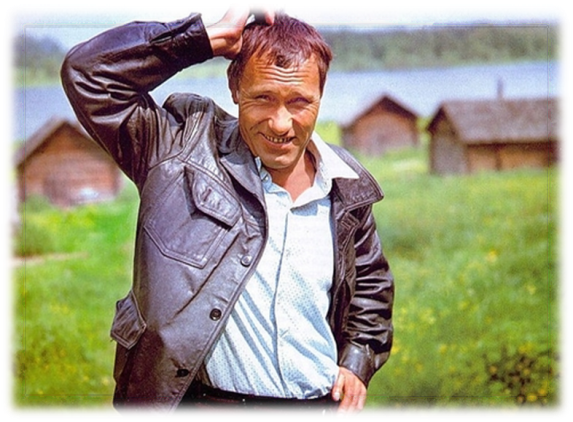 Оренбургская областьСеверный районс Северноеhttp://school-collection.edu.ru/http://www.shukshin.museum.ru/founds.http://www.altairegion22.ru/gallery/gener/http://festival.1september.ruhttp://www.stihi/pics/2009/07/25/3549.jpghttp://ru.wikipedia.org/wiki/Шукшин,_Василий_МакаровичКонспект урока литературы в 11 классе.Автор: учитель русского языка и литературы МОУ «Северная средняя общеобразовательная школа» Богданова О.Н.( телефон: (35354) 2 11 64, адрес электронной почты: olga_bogdanovakn@mail.ru)Учебник:Литература-11, В.П.Журавлев, М.: Просвещение, 2004гТема урока: « Люди, милые, здравствуйте!» (по творчеству Шукшина).Тип урока: мастерская построения знаний и творческого письма.Цели урока:Образовательные: Исследовать  жизненный и творческий путь Шукшина, выработать навыки построения собственных знаний и смыслов в рамках данной темы .Развивающие:Обучение  выражению собственной самооценки  и критического отношения к полученным сведениям.Обучение  художественному анализу текста, определению выразительных средств.Развитие   внимания, взаимоуважения, умения  слушать и слышать учителя и товарищей по классу.Развитие абстрактного мышления, познавательного интереса учащихся, умения видеть связь между литературой  и окружающей жизнью.Формирование умения работы в группах, творческого мастерства.Отработка грамотности  речи (устной и письменной).Воспитательные: Воспитание уважения к чужому мнению и умения общаться в непринужденной обстановке .Привлечение интереса к творческой деятельности  Шукшина, доброго и чуткого отношения друг к другу.Логика построения урока: Индуктор – Работа с материалом-«Социализация»-Разрыв- Работа с материалом-«Социализация»-Рефлексия.Доска: Число, эпиграфЦель создания и использования медиапродукта на занятии: экономия времени на уроке, создание творческой атмосферы, возможность виртуального знакомства с памятными местами.Оборудование: компьютер, проектор, экран, тексты для групповой работы, карточки с заданием  для анализа текста, выставка книг писателя, портрет.Подготовительная работа: заранее дать 3 учащимся задание: подобрать материал и подготовить эпизоды-воспоминания о писателе, затем вместе с детьми подготовить слайды по их работе.Используемая литература :«Актуальные проблемы  преподавания литературы» под ред. С.Н.Полькиной: Изд-во ОГПУ,2008Аннотация к уроку: Урок –обобщение материала в форме педагогической мастерской, предполагает работу в подготовленном классе с использованием ИКТ и дополнительных заданий к уроку. Основные формы организационной работы: групповая работа, творческое письмо, сообщения учащихся.                             Ход урока.Эпиграф к уроку: «Нам бы про душу не забыть.. Нам бы немножко добрее быть. Мы одни ,раз так уж случилось, живем на земле. Ну так будьте повнимательней к друг другу, подобрее.». Предполагаемые ответы учащихся, записи в тетрадях.1.Оргмомент.(1 мин)-Сегодня у нас необычный урок. Урок-презентация творчества известного писателя  В.М.Шукшина. Поэтому я приветствую вас словами, когда-то такпросто сказанными самим автором: «Люди, милые, здравствуйте!»слайд №1 (Портрет Шукшина, тема урока Тема: «Люди , милые, здравствуйте!»2. Сообщение цели: (1 мин.)-Мне очень хочется ,чтобы вы заинтересовались творчеством этого разносторонне одаренного писателя и не ушли с сегодняшнего урока равнодушными. И на уроке мы будем решать задачи…Слайд №2 (цели и задачи урока)Зачитывают проблемные задачи.3. «Индуктор» ( 5 мин)- Первое впечатление о Василии Шукшине предлагаю высказать вам.(На  доске запись:       Василий             Шукшин       (  Звук    образ         Звук    образ)Работа с материалом.-Какие образные и звуковые ассоциации у вас возникают при произношении имени и фамилии автора?                               (ответы учащихся)-Сравните ваши записи, дополните примерами, которые вам  наиболее понравились.« Социализация»-Какое первое впечатление складывается о писателе?Слайд №3(годы жизни и вывод)4.Разрыв. (1 мин.)- Трудно не согласиться с тем, что Шукшин «похож на свою родину». Но чтобы воедино слиться с этим образом ,давайте «посетим его родные места»Работа с материалом.(2 мин)Слайд №4-14 (родина Шукшина)           На фоне песни «Тихая река»  учитель читает стихотворение "Разметалось…")Разметалось село в предгорьях, Где Катунь расплескалась светло, Знало вдоволь и лиха, и горя. Стародавнее это сёло. Край сибирский. Пейзаж неброский. Бьет в берег Катуни волна. Знает каждый в России, что Сростки - Это родина Шукшина.  Социализация. ( 5 мин)-Какими словами вы могли бы передать свои впечатления ?-Какие новые сведения из биографии вам открылись?- Напишите первое слово о В.Шукшине. Каким он вам представился в начале урока?Используйте записанный материал.5.Разрыв. (1 мин)- А теперь обратимся к словам Е.Евтушенко.Слайд №15В искусстве уютно быть свободною булкой французской,
Но так не  накормишь ни вдов, ни калек, ни сирот.
Шукшин был горбушкой
С калиною красной вприкуску, черняшкою  той, без которой немыслим народ.Е. Евтушенко.Работа с материалом. (3 мин)-Объясните значение этих строк. –Что значит «свободною булкой французской» и «горбушка с калиной красной вприкуску»?-Какие  выразительные средства  использует автор?Социализация. (2 мин)-Как они характеризуют  писателя? Запишите несколько слов.6.Разрыв.(1 мин)-Пришло время поближе познакомиться с Шукшиным. Мы привыкли видеть в нем простого деревенского героя, порядочного и приветливого, такого же веселого и наивного, как его герои из рассказов.   А каким он был на самом деле ? Послушаем факты из его биографии.Работа с материалом. (4 мин)(индивидуальные сообщения)1 ученик:  Воспоминания матери.Помню, как появилась у Васи "болезнь" - увлекся книгами. Всегда у него под ремень в брюках была книга подоткнута. Читал без разбора, подряд. Читал и по ночам: карасину нальет, в картошку фитилечек вставит, под одеялом закроется и почитывает. Ведь, что думаете, - однажды одеяло прожег. Стал неважно учиться, я тогда и вовсе запретила строго-настрого читать. Так нет - стал из школьного шкапа брать тайно от меня. Ох, и помаялась я с ним, не знала уж, как отвадить от чтения-то!Частенько мне говорили: "Ну что ты, Мария, генерала, что ль, хочешь вырастить из него?" - "Выше", - отшучивалась от них я, но сердцем все же чуяла, что генералом не генералом, а человеком он будет настоящим!Дитенок милый был у меня стройный, как свечечка, а губки-то у Васи моего были вечно бантиком. Редкозубенький мой, уж как он любил и Сростки, и дом наш. Дом стоит вроде маленько на горке, вроде на отшибе. Зеленый, глазастый! Крапивный переулок называется, а номер 31"...("Дитё моё милое..." - из воспоминаний М.С. Шукшиной-Куксиной.)Слайд № 16-17 (дом-музей и здание школы)«Социализация» (1 мин)- Какие ключевые слова можно выделить из сообщения?  2 ученик. "...Особого чего-то в нем не было, но остряк он был, остряк! Он был такой острый на язычок, как скажет-скажет, бывало! Это чувствуется и в его рассказах. Я когда их читаю, узнаю героев-то - я же их в жизни знаю, - и его самого узнаю по языку. Он таким языком и говорил..." ("Я всегда жила им" - из воспоминаний Н.М. Зиновьевой, сестры В.М. Шукшина.)-Охарактеризуйте героя одним словом.3 ученик.Леонид  Куравлев  вспоминал: «По ночам пели песни, он очень любил песни Б.Окуджава, а на зорьке рыбачили. Он пел ,и лицо его становилось то грустным, то вдруг совершенно менялось, и весь он будто выпрямлялся, посылая в ночную бесконечность чистый и сильный звук. После песни он умолкал. Потом говорил: А теперь эту…»- и первым начинал петь. Социализация. (1 мин)-Какие новые сведения из жизни Шукшина вам открылись? Поделитесь мнениями.7.Разрыв. (1 мин)-Предлагаю для анализа отрывок из рассказа В.Шукшина « Первое знакомство с городом».Работа в группах.  (3 мин)(тексты на партах)“ Мы все некоторое время молча смотрим на родимую реку. Я вырос на ней, привык слушать днём и ночью её ровный, глуховатый, мощный шум…Теперь не сидеть мне на её берегах с удочкой, не бывать на островах, где покойно и прохладно, где кусты ломятся от всякой ягоды: смородины, малины, ежевики, черёмухи, облепихи, боярки, калины… Не заводиться с превеликим трудом – так что ноги в кровь и штаны на кустах оставишь – бечевой далеко вверх и никогда, может быть, не испытать теперь великое блаженство – обратный путь домой. Как нравилось мне, каким взрослым, несколько удручённым заботами о семье мужиком я себя чувствовал, когда собирались вверх “с ночевой”. Надо было не забыть спички, соль, ножик, топор…В носу лодки свалены сети, невод, фуфайки. Есть хлеб, картошка, котелок. Есть ружьё и тугой, тяжёлый патронташ.”1 группа:     Почему обратный путь домой – великое блаженство?2 группа: Почему, собираясь на реку, Иван Попов чувствовал себя мужиком?3 группа: Чего добивается автор, употребляя предложения с отрицательным значением?4 группа: Какие черты характера автора обнаруживаются в данном отрывке? «Социализация.» (5 мин)-Обобщите свои выводы по группам.Метод «Если бы…»-Если бы вы были известным писателем, художником или композитором, как бы вы назвали свое произведение искусства, посвященное Василию Шукшину?  8.Разрыв.(2 мин)-Мы сегодня рассмотрели жизнь и творчество Василия Шукшина с разных точек зрения. Но не стоит забывать ,что Шукшин прежде всего писатель, романист, актер и режиссер.Слайд №18-19   (Писатель. Романист.)Слайд №20-21 (эпизоды из к/ф)-Неудивительно , что он был дважды удостоен Государственной премии, и Ленинской премии посмертно, награжден орденом трудового Красного Знамени .Слайд № 22 (Премии и награды)- гиперссылки из ИнтернетаРабота с материалом. (1 мин)-Однако внутренний мир  писателя остается для нас загадкой. А поможет нам раскрыть истину эпизод из к/ф «Калина красная» Просмотр эпизода  из к/ф «Калина красная»Слайд №23«Социализация» (2 мин)-Какое впечатление произвел на вас эпизод?-Каким самым главным качеством обладал Шукшин?9.Рефлексия. (3 мин)	- Какие новые сведения вы получили на уроке?  Что вас обрадовало, огорчило?   Что вам особенно запомнилось?   Слайд №24-2510.Домашнее задание. (1 мин) -Ваше домашнее задание- написать «второе слово»  о писателе, сравнив первоначальные впечатления, используя  записи в тетради.(в тетрадь)Василий                     Шукшин Звук   / образ           Звук  /  образШелест/дом         шепот /природа        Шорох/кот           журчание /лес Шуршание/печка(в тетрадь)-Олицетворение домашнего уюта, деревенского пейзажа, простоты.(в тетрадь)(Река Катунь,  голубое  небо, подсолнухи ,зеленое платье степи, деревенская ограда, деревня)(устно) Перед нами раскинулись зеленые просторы степей с пестрыми цветами . Голубые  разливы реки Катунь манят вдаль. А подсолнухи за деревенской оградой так близки и понятны нам.(предполагаемые ответы в тетрадях)-В.Шукшин олицетворяется с образом ласкового кота, символом домашнего уюта.-Для меня писатель-образ деревенской природы и красоты родного края.-Мне открываются в авторе черты простоты ,любви к ближним и окружающей природе. Пока Шукшин мне более понятен как человек, чем писатель.(устно) В искусстве можно быть первым, замечая только ее красоту и изящество. Однако Шукшин умело выделял «горькую правду»,без которой не мог обходиться простой народ.-Развернутая метафора(в тетрадь)(забота о ближнем, правда  жизни,народность, «горбушка с калиной красной вприкуску»)(в тетрадь)-«болезнь» книгами, настоящий человек, дите милое…-остряк (в тетрадь)-душевность(в тетрадь)(устно)-Душевный человек, остряк, ценитель искусства…         (устно)Любой путь утомляет, несмотря на испытанное «великое блаженство»;невозможность  вернуть детские годы .-Только здесь он чувствовал себя самостоятельным , «настоящим»,способным на испытания судьбы.-Невозможность возврата былых лет, утрата духовных ценностей.-упорство, народность, хозяйственность, решимость.(предполагаемые ответы)-был «настоящим человеком».(предполагаемые ответы)